		Prislista: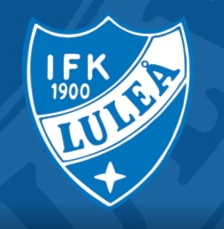 Dricka 20 krFestis: 20 krKaffe 20 krFikabröd: 20 krBar 20 kr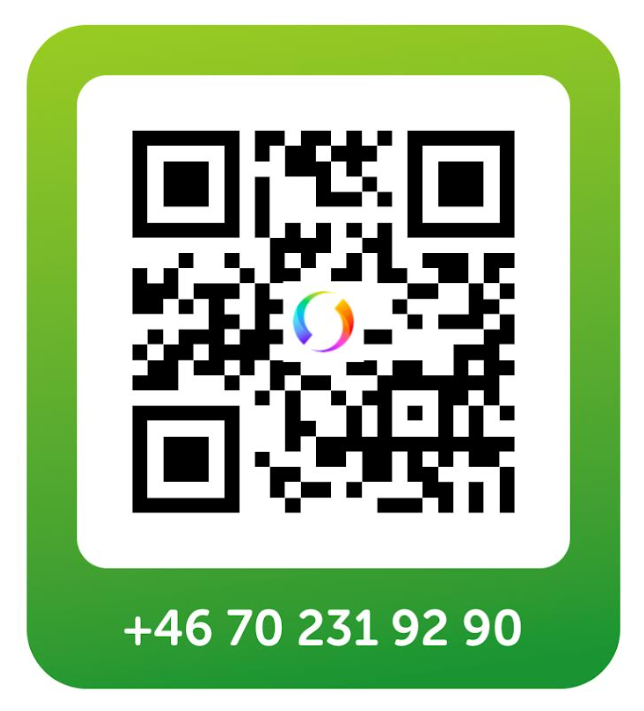 